Online Safety at Home - 5Activity 1: Make Jessie & Friends puppets Using the template below, help your child make their own Jessie & Friends finger puppets. Alternatively, your child can draw, colour and cut out their own puppets! Encourage them to be as imaginative as they like. Enjoy playing with your new puppets – we’re sure Jessie, Dog and Dad will have lots of new adventures! If you want some ideas to help structure your child’s play, you could encourage them to: Have their puppets perform a dance routine to the ‘Funny Tummy Song’ Put on a puppet show based on what they have learned about staying safe online.  Encourage them to include Jessie’s key message – if something online makes them feel worried, sad or scared they can always talk to a grown-up they trust. Activity 2: Perform a Jessie & Friends dance routine Re-watch the song on the Jessie & Friends cartoon, Episode 1 at  www.thinkuknow.co.uk/parents/jessie-and-friends-videos/ Ask your child to create and practice their own dance routine based on ‘The Funny Tummy song’.  If your child would like to they could perform the dance for others in their family, face-to-face or on video chat, with your support!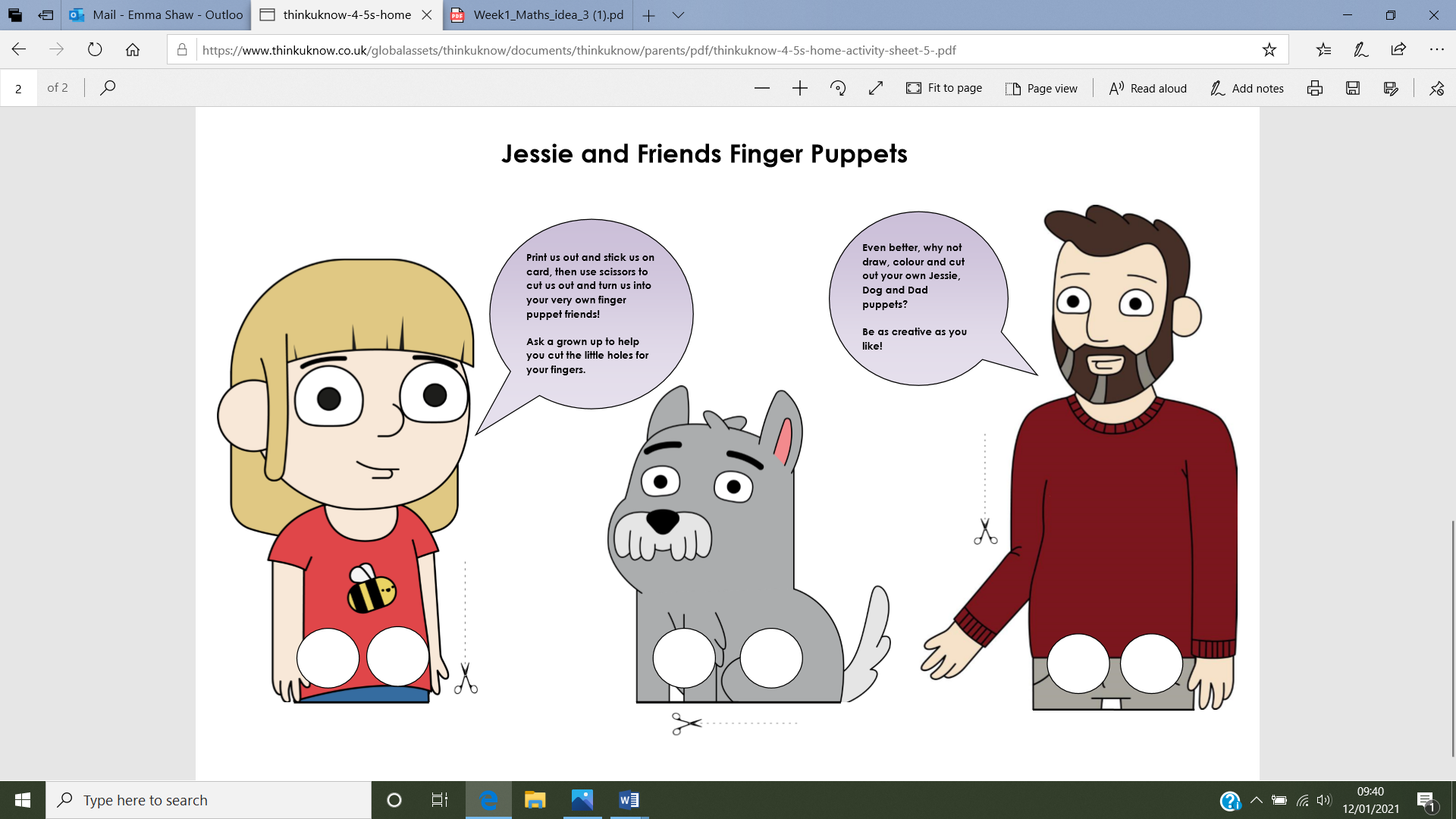 